Additional file 2: Search strings Psychotropic OR tranquilizer OR sedative OR antidepressant OR mood altering OR antipsychotic AND medication OR treatment OR drug OR remedy AND non-adherence OR adherence OR compliance OR non-compliance OR persistence OR retention AND determinants OR associated factors OR predictors OR influencing factors OR correlates OR barriers OR obstacles OR challenges AND psychiatric disorders OR mental illness OR mental disorders OR major depressive disorders OR schizophrenia OR bipolar disorders OR manic OR depressive illness AND adult patients OR patients aged older than 18 years OR greater than 18 years(Psychotropic OR tranquilizer OR sedative OR antidepressant OR mood altering OR antipsychotic) AND (medication OR treatment OR drug OR remedy) AND (non-adherence OR, adherence OR compliance OR non-compliance OR persistence OR) AND (determinants OR associated factors OR predictors OR influencing factors OR correlates OR barriers) AND (psychiatric disorders OR mental illness OR mental disorders OR major depressive disorders OR schizophrenia OR bipolar disorders OR manic depressive illness) AND (adult patients OR patients aged older than 18 years OR greater than 18 years)PubMed=625 Medline: ((((((((((Psychotropic or tranquilizer or sedative or antidepressant or mood altering or antipsychotic) and medication or treatment or drug or remedy and non-adherence) or adherence or compliance or non-compliance or persistence and determinants) or associated factors or predictors or influencing factors or correlates or barriers) and psychiatric disorders) or mental illness or mental disorders or major depressive disorders or schizophrenia or bipolar disorders or manic depressive illness) and adult patients) or patients aged older than 18 years or greater than 18 years) .m_titl. ===38CINAHL=55Accessibility Information and TipsRevised Date: 07/2015Print Search HistoryMedline: 1222(((((((((((Psychotropic or tranquilizer or sedative or antidepressant or mood altering or antipsychotic) and medication) or treatment or drug or remedy) and non-adherence) or adherence or compliance or non-compliance or persistence or retention) and determinants) or associated factors or predictors or influencing factors or correlates or barriers or obstacles or challenges) and psychiatric disorders) or mental illness or mental disorders or major depressive disorders or schizophrenia or bipolar disorders or manic or depressive illness) and adult patients) or patients aged older than 18 years or greater than 18 years).mp. [mp=title, abstract, original title, name of substance word, subject heading word, keyword heading word, protocol supplementary concept word, rare disease supplementary concept word, unique identifier, synonyms]Web science = 12,993,551(((((((((((((((((((((((((((((TOPIC:(Psychotropic) OR MeSH HEADING:exp: (Psychotropic Drugs)) OR (TOPIC: (tranquilizer) OR (MeSH HEADING:exp: ((Substance-Related Disorders)) AND MeSH HEADING:exp: ((Conduct Disorder)))MeSH HEADING:exp:((Hypnotics and Sedatives)) ORMeSH HEADING:exp: (Tranquilizing Agents))) OR (TOPIC: (sedative) ORMeSH HEADING:exp: ((Hypnotics and Sedatives)) OR (MeSH HEADING:exp: ((Hypnotics and Sedatives)) AND MeSH HEADING:exp: ((Psychotropic Drugs))))) OR (TOPIC:(antidepressant) OR MeSH HEADING:exp: (Antidepressive Agents))) OR ((TOPIC: (mood) ORMeSH HEADING:exp: (Biological Processes)) AND TOPIC: (altering))) OR ((TOPIC: (antipsychotic) ORMeSH HEADING:exp: (Antipsychotic Agents)) AND (TOPIC: (medication) OR MeSH HEADING:exp: (Nursing Care) OR MeSH HEADING:exp:(Pharmaceutical Preparations) ORMeSH HEADING:exp:(Pharmaceutical Preparations) ORMeSH HEADING:exp: (Nursing Care) OR MeSH HEADING:exp:(Pharmaceutical Preparations)))) OR(TOPIC: (treatment) OR (MeSH HEADING:exp: ((Organization and Administration)) OR MeSH HEADING:exp:((Therapeutics)))MeSH HEADINGS:exp: (/therapy) OR MeSH HEADING:exp: (Therapeutics) ORMeSH HEADING:exp:(Therapeutics))) OR (TOPIC: (drug) OR MeSH HEADING:exp:(Pharmaceutical Preparations) ORMeSH HEADING:exp: (Dental Care) OR MeSH HEADING:exp:(Pharmaceutical Preparations) ORMeSH HEADING:exp: (Anti-Infective Agents))) OR TOPIC: (remedy AND non-adherence)) OR TOPIC:(adherence)) OR (TOPIC:(compliance) OR MeSH HEADING:exp: (Compliance) ORMeSH HEADING:exp: (Compliance) OR MeSH HEADING:exp: (Patient Compliance))) OR (TOPIC: (non-compliance) OR MeSH HEADING:exp: (Patient Compliance))) OR (TOPIC:(persistence) OR MeSH HEADING:exp: (Attention))) OR((TOPIC: (retention) OR MeSH HEADING:exp: (Biological Processes) OR MeSH HEADING:exp: (Retention (Psychology)) OR MeSH HEADING:exp: (Urinary Retention)) AND TOPIC: (determinants))) ORTOPIC: (associated factors)) ORTOPIC: (predictors)) OR TOPIC:(influencing factors)) OR TOPIC:(correlates)) OR TOPIC: (barriers)) OR TOPIC: (obstacles)) OR (TOPIC:(challenges) AND (TOPIC:(psychiatric disorders) OR MeSH HEADING:exp: (Mental Disorders)))) OR (TOPIC: (mental illness) ORMeSH HEADING:exp: (Mental Disorders))) OR (TOPIC: (mental disorders) OR MeSH HEADING:exp:(Mental Disorders) OR MeSH HEADING:exp: (Psychotic Disorders))) OR (TOPIC: (major depressive disorders) OR MeSH HEADING:exp: (Depressive Disorder, Major) OR MeSH HEADING:exp:(Depressive Disorder))) OR (TOPIC:(schizophrenia) OR MeSH HEADING:exp: (Schizophrenia))) OR(TOPIC: (bipolar disorders) OR MeSH HEADING:exp: (Bipolar Disorder))) OR (TOPIC: (manic) OR MeSH HEADING:exp: (Bipolar Disorder))) OR ((TOPIC: (depressive illness) ORMeSH HEADING:exp: (Depressive Disorder)) AND ((TOPIC: (adult) ORMeSH HEADING:exp: (Adult)) AND(TOPIC: (patients) OR MeSH HEADING:exp: (Patients))))) OR((TOPIC: (patients) OR MeSH HEADING:exp: (Patients)) AND(TOPIC: (aged) OR MeSH HEADING:exp: (Aged) OR MeSH HEADING:exp: (Aging) OR MeSH HEADING:exp: (Aged) OR MeSH HEADING:exp: (Glycosylation End Products, Advanced) OR MeSH HEADING:exp: (Aged))TOPIC:(older) OR TOPIC: (than) OR (TOPIC:(18) OR MeSH HEADING:exp:(Occipital Lobe) OR MeSH HEADING:exp: (Molar) OR MeSH HEADING:exp: (Molar))(TOPIC:(years) OR MeSH HEADING:exp:(Periodicity) OR MeSH HEADINGS:exp: (/pathology)))) OR(TOPIC: (greater) AND TOPIC: (than) AND (TOPIC: (18) OR MeSH HEADING:exp: (Occipital Lobe) ORMeSH HEADING:exp: (Molar) ORMeSH HEADING:exp: (Molar))(TOPIC: (years) OR MeSH HEADING:exp: (Periodicity) ORMeSH HEADINGS:exp: (/pathology))Web science: Results: 963(from MEDLINE)You searched for:(((((((((((((((((((((((((((((TOPIC: (Psychotropic) OR MeSH HEADING:exp: (Psychotropic Drugs)) OR (TOPIC: (tranquilizer) OR (MeSH HEADING:exp: ((Substance-Related Disorders)) AND MeSH HEADING:exp: ((Conduct Disorder)))MeSH HEADING:exp: ((Hypnotics and Sedatives)) OR MeSH HEADING:exp: (Tranquilizing Agents))) OR (TOPIC: (sedative) OR MeSH HEADING:exp: ((Hypnotics and Sedatives)) OR (MeSH HEADING:exp: ((Hypnotics and Sedatives)) AND MeSH HEADING:exp: ((Psychotropic Drugs))))) OR(TOPIC: (antidepressant) OR MeSH HEADING:exp: (Antidepressive Agents))) OR ((TOPIC: (mood) OR MeSH HEADING:exp: (Biological Processes)) AND TOPIC: (altering))) OR ((TOPIC:(antipsychotic) OR MeSH HEADING:exp: (Antipsychotic Agents)) AND (TOPIC: (medication) OR MeSH HEADING:exp: (Nursing Care) OR MeSH HEADING:exp: (Pharmaceutical Preparations) OR MeSH HEADING:exp: (Pharmaceutical Preparations) OR MeSH HEADING:exp: (Nursing Care) OR MeSH HEADING:exp: (Pharmaceutical Preparations)))) OR (TOPIC: (treatment) OR (MeSH HEADING:exp: ((Organization and Administration)) OR MeSH HEADING:exp: ((Therapeutics)))MeSH HEADINGS:exp: (/therapy) ORMeSH HEADING:exp: (Therapeutics) OR MeSH HEADING:exp: (Therapeutics))) OR (TOPIC: (drug) OR MeSH HEADING:exp: (Pharmaceutical Preparations) OR MeSH HEADING:exp: (Dental Care) OR MeSH HEADING:exp:(Pharmaceutical Preparations) OR MeSH HEADING:exp: (Anti-Infective Agents))) OR TOPIC: (remedy AND non-adherence)) OR TOPIC: (adherence)) OR (TOPIC: (compliance) OR MeSH HEADING:exp: (Compliance) OR MeSH HEADING:exp: (Compliance) ORMeSH HEADING:exp: (Patient Compliance))) OR (TOPIC: (non-compliance) OR MeSH HEADING:exp: (Patient Compliance))) OR (TOPIC: (persistence) OR MeSH HEADING:exp: (Attention))) OR ((TOPIC: (retention) OR MeSH HEADING:exp: (Biological Processes) OR MeSH HEADING:exp: (Retention (Psychology)) OR MeSH HEADING:exp: (Urinary Retention)) AND TOPIC: (determinants))) OR TOPIC: (associated factors)) OR TOPIC: (predictors)) OR TOPIC: (influencing factors)) OR TOPIC: (correlates)) OR TOPIC:(barriers)) OR TOPIC: (obstacles)) OR (TOPIC: (challenges) AND (TOPIC:(psychiatric disorders) OR MeSH HEADING:exp: (Mental Disorders)))) OR(TOPIC: (mental illness) OR MeSH HEADING:exp: (Mental Disorders))) OR (TOPIC: (mental disorders) OR MeSH HEADING:exp: (Mental Disorders) OR MeSH HEADING:exp: (Psychotic Disorders))) OR (TOPIC: (major depressive disorders) OR MeSH HEADING:exp: (Depressive Disorder, Major) OR MeSH HEADING:exp: (Depressive Disorder))) OR (TOPIC: (schizophrenia) OR MeSH HEADING:exp: (Schizophrenia))) OR (TOPIC: (bipolar disorders) OR MeSH HEADING:exp: (Bipolar Disorder))) OR (TOPIC: (manic) OR MeSH HEADING:exp: (Bipolar Disorder))) OR ((TOPIC: (depressive illness) OR MeSH HEADING:exp: (Depressive Disorder)) AND ((TOPIC: (adult) OR MeSH HEADING:exp: (Adult)) AND (TOPIC: (patients) OR MeSH HEADING:exp: (Patients))))) OR ((TOPIC:(patients) OR MeSH HEADING:exp:(Patients)) AND (TOPIC: (aged) OR MeSH HEADING:exp: (Aged) OR MeSH HEADING:exp: (Aging) OR MeSH HEADING:exp: (Aged) OR MeSH HEADING:exp: (Glycosylation End Products, Advanced) OR MeSH HEADING:exp: (Aged))TOPIC: (older) OR TOPIC: (than) OR (TOPIC: (18) OR MeSH HEADING:exp: (Occipital Lobe) ORMeSH HEADING:exp: (Molar) OR MeSH HEADING:exp: (Molar))(TOPIC:(years) OR MeSH HEADING:exp: (Periodicity) OR MeSH HEADINGS:exp:(/pathology)))) OR (TOPIC: (greater) AND TOPIC: (than) AND (TOPIC: (18) OR MeSH HEADING:exp: (Occipital Lobe) OR MeSH HEADING:exp:(Molar) OR MeSH HEADING:exp: (Molar))(TOPIC: (years) OR MeSH HEADING:exp: (Periodicity) OR MeSH HEADINGS:exp: (/pathology))) ...MoreEMBASE =50((((((((((Psychotropic or tranquilizer or sedative or antidepressant or mood altering or antipsychotic) and medication) or treatment or drug or remedy) and non-adherence) or adherence or compliance or non-compliance or persistence or retention) and determinants) or associated factors or predictors or influencing factors or correlates or barriers or obstacles or challenges) and psychiatric disorders) or mental illness or mental disorders or major depressive disorders or schizophrenia or bipolar disorders or manic or depressive illness) and adult patients) or patients aged older than 18 years or greater than 18 years).m_titl.DatabaseMeSH terms will be usedSample results PubMedpsychotropic medication OR treatment non-adherence OR non-compliance and Major OR Severe Psychiatric disorders patients78,171PubMedpsychotropic medication OR non-adherence OR non-compliance and major psychiatric disorder patients5003PubMedmedication non-adherence OR non-compliance among major Psychiatry disorders22,620PubMed(psychotropic medication non-adherence[Title] OR non-compliance[Title] OR adherence[Title] OR compliance among major Psychiatry disorders[Title])23,659PubMedpsychotropic medication OR drug OR Treatment non-adherence OR non-compliance OR adherence OR compliance AND adult patient AND major OR severe Psychiatry disorders70,248PubMed(((psychotropic medication OR drug OR Treatment non-adherence OR non-compliance OR adherence OR compliance A AND)) AND adult patient) AND (major OR severe psychiatry disorders OR illness OR disease)329960PubMed((((psychotropic medication non-adherence[Title] OR non-compliance[Title] OR adherence[Title] OR compliance among major Psychiatry disorders[Title]))) AND (medication non-adherence OR non-compliance among major Psychiatry disorders)) AND (associated factors OR determinants OR predictors OR risk factors OR barriers)3169PubMed(((psychotropic medication non-adherence[Title] OR non-compliance[Title] OR adherence[Title] OR compliance)) AND (schizophrenia OR Depression OR bipolar)1017PubMed((psychotropic medication non-adherence[Title] OR non-compliance[Title] OR adherence[Title] OR compliance)) AND (schizophrenia OR depression OR bipolar)8882PubMed(((((psychotropic medication non-adherence[Title] OR non-compliance[Title] OR adherence[Title] OR compliance)) AND (schizophrenia OR depression OR bipolar))) AND (Associated factors OR determinants OR predictors OR barriers)) AND Adult patient1304S1psychotropic medication OR tranquilizer OR sedative drugs OR antidepressants OR mind altering drugs OR antipsychotic medication Search modes - Boolean/PhraseView Results (15,449)S2medication adherence OR treatment OR drug therapy OR remedy Search modes - Boolean/PhraseView Results (980,271)S3( nonadherence or noncompliance ) OR adhrence OR compliance OR persistence OR non-compliance OR retention Search modes - Boolean/PhraseView Results (99,490)S4determinants OR associated factors OR predictors OR correlates OR influencing factors OR ( barriers or obstacles or challenges ) Search modes - Boolean/PhraseView Results (368,065)S5psychiatric disorders OR mental illness OR mental disorders OR major depressive disorder OR schizophrenia OR bipolar disorder OR mania OR depressive disorder Search modes - Boolean/PhraseView Results (102,187)S6( adult patients or adults ) OR patients older than 18 years OR greater than 18 years Search modes - Boolean/PhraseView Results (1,009,979)S7S1 AND S2 AND S3 AND S4 AND S5 AND S6 Search modes - Boolean/PhraseView Results (55)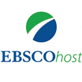 Wednesday, August 23, 2017 3:45:50 AM#QueryLimiters/ExpandersLast Run ViaResultsS8S1 AND S2 AND S3 AND S4 AND S5 AND S6Limiters - Full Text 
Search modes - Boolean/PhraseInterface - EBSCOhost Research Databases 
Search Screen - Advanced Search 
Database - CINAHL Complete51S7S1 AND S2 AND S3 AND S4 AND S5 AND S6Search modes - Boolean/PhraseInterface - EBSCOhost Research Databases 
Search Screen - Advanced Search 
Database - CINAHL Complete55S6( adult patients or adults ) OR patients older than 18 years OR greater than 18 yearsSearch modes - Boolean/PhraseInterface - EBSCOhost Research Databases 
Search Screen - Advanced Search 
Database - CINAHL Complete1,009,979S5psychiatric disorders OR mental illness OR mental disorders OR major depressive disorder OR schizophrenia OR bipolar disorder OR mania OR depressive disorderSearch modes - Boolean/PhraseInterface - EBSCOhost Research Databases 
Search Screen - Advanced Search 
Database - CINAHL Complete102,187S4determinants OR associated factors OR predictors OR correlates OR influencing factors OR ( barriers or obstacles or challenges )Search modes - Boolean/PhraseInterface - EBSCOhost Research Databases 
Search Screen - Advanced Search 
Database - CINAHL Complete368,065S3( nonadherence or noncompliance ) OR adhrence OR compliance OR persistence OR non-compliance OR retentionSearch modes - Boolean/PhraseInterface - EBSCOhost Research Databases 
Search Screen - Advanced Search 
Database - CINAHL Complete99,490S2medication adherence OR treatment OR drug therapy OR remedySearch modes - Boolean/PhraseInterface - EBSCOhost Research Databases 
Search Screen - Advanced Search 
Database - CINAHL Complete980,271S1psychotropic medication OR tranquilizer OR sedative drugs OR antidepressants OR mind altering drugs OR antipsychotic medicationSearch modes - Boolean/PhraseInterface - EBSCOhost Research Databases 
Search Screen - Advanced Search 
Database - CINAHL Complete15,449